SUPPLEMENTARY GAZETTE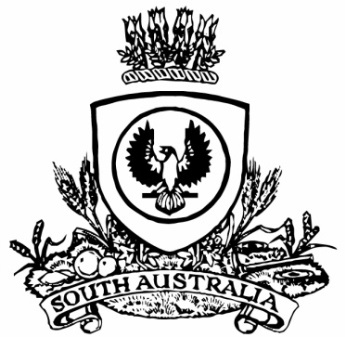 THE SOUTH AUSTRALIANGOVERNMENT GAZETTEPublished by AuthorityAdelaide, Thursday, 17 November 2022ContentsGovernor’s InstrumentsAppointments and Revocations	6682State Government InstrumentsSouth Australian Public Health Act 2011	6683Governor’s InstrumentsAppointments and RevocationsDepartment of the Premier and CabinetAdelaide, 17 November 2022Her Excellency the Governor in Executive Council has removed Simon Hugh Milazzo from the office of Magistrate, following the conclusion of the judicial conduct panel convened to inquire into and report on the matters concerning the conduct of the said Simon Hugh Milazzo that his removal from office is justified - pursuant to section 26(1) of the Judicial Conduct Commissioner Act 2015.By command,Kyam Joseph Maher, MLCFor PremierAGO0172-22CSState Government InstrumentsSouth Australian Public Health Act 2011Section 90E—Expiry of section 90C and DirectionsPreambleSection 90E of the South Australian Public Health Act 2011 (the Act) provides that the Minister for Health and Wellbeing may, by notice in the Gazette, fix a day or days on which a direction under section 90C, or section 90C itself, will expire. NoticePursuant to section 90E(1)(a) of the Act, I fix 12.01am on Friday 18 November 2022 as the day on which the following direction will expire:Emergency Management (Healthcare Setting Workers Vaccination No 7) (COVID-19) Direction 2022Pursuant to section 90E(1)(b) of the Act, I fix 12.01am on Wednesday 23 November 2022 as the day on which section 90C and all remaining directions under section 90C will expire, being:South Australian Public Health (COVID-19 Directions) Notice 2022Emergency Management (Residential Aged Care Facilities No 49) (COVID-19) Direction 2022Emergency Management (In-home and Community Aged Care and Disability Support Workers Vaccination No 4) (COVID-19) Direction 2022Dated: 17 November 2022Christopher James Picton, MPMinister for Health and WellbeingAll instruments appearing in this gazette are to be considered official, and obeyed as suchPrinted and published weekly by authority of C. McArdle, Government Printer, South Australia$8.15 per issue (plus postage), $411.00 per annual subscription—GST inclusiveOnline publications: www.governmentgazette.sa.gov.au